Dirigenti*Collegata al conseguimento degli obiettivi definiti annualmente** Per il solo 2020 è stato attribuito un entry bonus lordo una tantum  Aggiornamento del 10/06/2021NOMINATIVONOMINAFUNZIONEDichiarazioniDichiarazioniDichiarazioniDichiarazioniDichiarazioniDichiarazioniDichiarazioniDichiarazioniCVRETRI. FISSARETR.VARIABILE* ALTRI COMPENSINOMINATIVONOMINAFUNZIONE20142015201620172018201920202021CVRETRI. FISSARETR.VARIABILE* ALTRI COMPENSIPasquale Labianca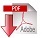 Team Fondo dei Fondi - Business Development-------105.00010.000TommasoLa CasciaProcurement-------103.0007.000Valeria MercatanteLegale------125.00025.00015.000**Nicola FobiaResponsabile Amministrazione, Pianificazione e Controllo134.90035.000-Davide StevaninResponsabile Revisione Interna85.65014.250-